A LIST OF OUR PROPOSED PROGRAMMESTech Tutors and Authors: We have identified schools in various Local Governments of Nigeria where there is no library not to talk of books for students who cannot afford the token they pay as school fees. ETGIN has been looking for partnership that will help us realize the dream of making available to students who are in need of books to read and of course where to read these books. This is what Tech Authors seeks to promote (teaching and encouraging young people to read and author from tender age) with girl’s education as priority. Antonymous to that strategy is our Tech Tutors through which we train teachers how to use instructional materials to aid learning and serve as motivation for learners. All the said materials are not available but Tech Tutors is looking at possibility of not only training the teacher but also making available all these instructional materials for teacher through partnership.We can’t leave them behind programme:  is an initiative of Tech Tutors in bridging both the education and the digital divide between rural and urban children by providing both the knowledge and the equipment needed to give the students in the rural area the necessary exposure into the world of technology.The idea is “Rather than teaching them digital education theoretically, we use digital means as a motivation to aid their learning to promote quality education”. And this involves introducing low tech into teaching and learning in the rural areas. Some of these technologies include Videos on camera, Voice of their favorite artist talking about education, Tailored flip charts, Educational mobile apps on tablets and Tailored made mobile phones, Animated PowerPoint Presentation of some their lessons and Mobile phones where computer is not available.We have a model we call Tech Tutors and Authors’ Model of Digital Education 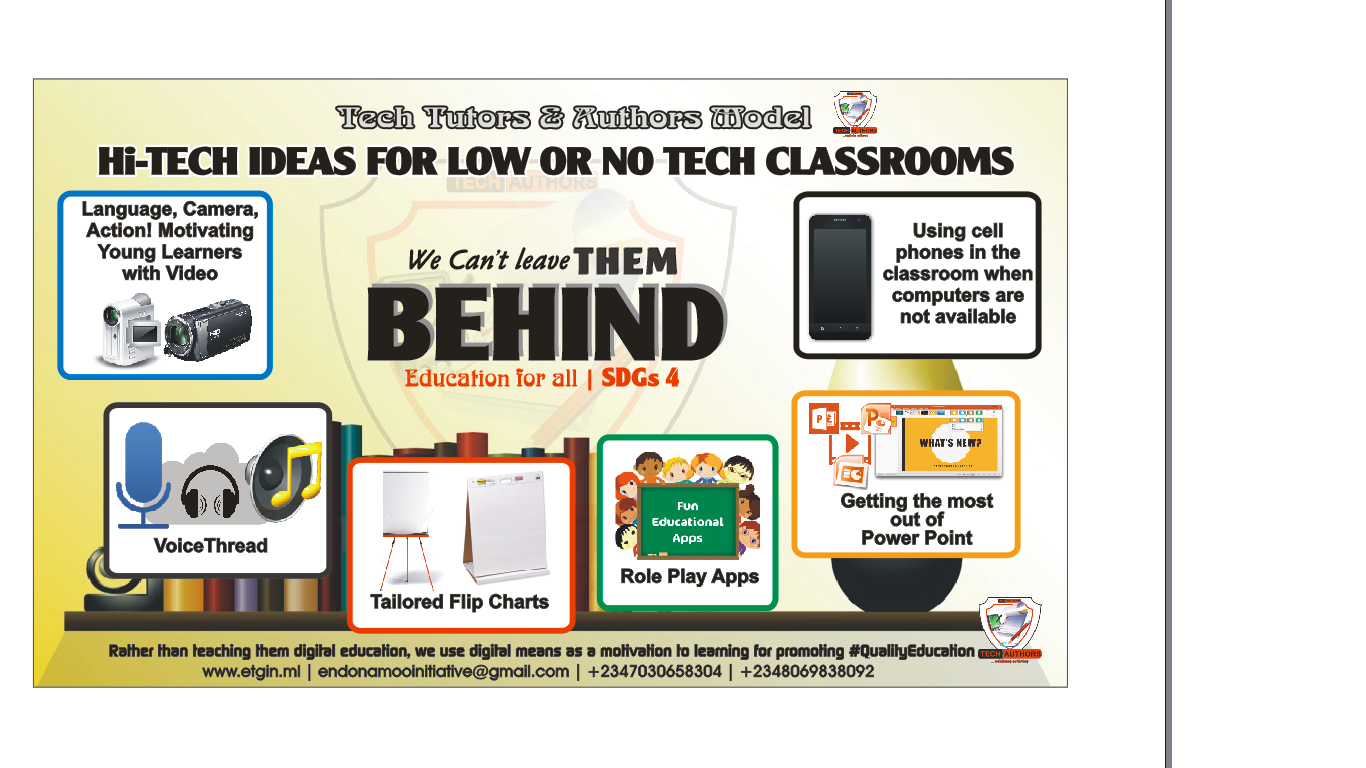 ETGIN AdvocacyGender Advocacy: We advocate for and promote gender equality through unique-supported policy advocacy and partnerships for children’s rights. Gender equality empowers all people to actively participate in their community. It has to do with personal identity and how individuals are valued by society. It is about people interacting with people; it is as much about men as it is about women. Gender equality involves advocacy and amplification to gain the full participation from all members of society.Good Governance Advocacy: We advocate Transparency, Responsibility, Accountability, Responsiveness and Participation in governance in the rural and urban areas by mobilizing youth and special focus on mobilizing young women.Climate Change Advocacy: Climate change is increasingly affecting everything and poses a significant threat on our planet. That is why ETGIN through her advocacy program is and has been doing all it can to ensure that all its actions are part of an urgent, effective and equitable response to climate change.Empowerment Programmes: We intend to train 1000 youths in every community (Graphics Designs, Internet Marketing, E-book Publishing, Research and Data Analysis, Website Development etc.) in the area of ICT one community per time and we started around 2015 but the turnout was so much that we were unable to handle it due to lack of gadget for running the program. We constantly faced with challenges of equipment for executing this empowerment programme and this has been a limiting factor for our progress in this area. We presently have database of young people that has enrolled for the programme but due to lack of fund and tools we only made a promise for future call-up for them. A collaboration that can provide us with necessary equipment will definitely give us the boost to do all that we set out do in this area.Real Leaders Conference: This is a forum which focuses on developing entrepreneurial leadership skills among young people to make them more productive and useful to the society. Real Leaders Conference creates a platform for networking and mentorship.ETGIN Mobile Library: The idea of mobile library is to make available educative book for young people in several community that we have had course to visit, using our concept of “one community at a time”. The idea is to collect books and other material for distribution using our mobile carriers (A covered Truck).ETGIN Skill acquisition: we are into skill acquisition training to make those in/out of school have tangible skills apart from educational knowledge from their high school (Liquid and Bar Soap making, Fashion Designing, Bead Making, Catering service, Shoe Making etc.). Sex Education: Discouraging Sexual Harassment, Sexual Violence against the girl child among young men and teenagers. (Educational materials, Branded Shirt, Cap, Printed materials, Open letter to sexually harassed and perpetrators (roll up banner) are used in promoting this campaign)Dream Builders: Mentoring young people to nurture and grow their dreams. We all have dreams from childhood but some of these dreams have vanished because there was/is no one to nurture and guide us in that respect. This is the shoe we fill through our Dream Builder programme.Education in a healthy environment: It has been observed that open defecation is in practice in most of the schools in Nigeria (Out of 10 schools visited in 2016 only 1 has a functioning toilet, 2 have damaged toilets used by few i.e. a large number of the students engage in open defecation) due to lack of toilet not to talk of clean toilet. ETGIN Education has designed a programme to discourage this practice and by this, we now have a way of providing them with what will bring permanent solution to the issue of open defecation.According to United Nations findings, open defecation is like a normal practice in some African countries and communities of the world but in the case of the schools sited above, open defecation is caused by lack of toilet and not the notion that open defecation is a normal practice and the major way to curb this is to provide them with functional toilets.Mentioned above are the list of what we do/intend to do as we are ready to tailor our programmes in line with your Vision and Mission.